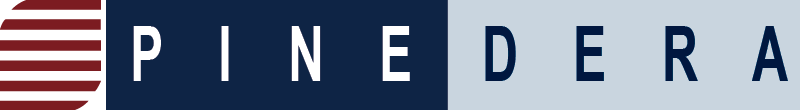 RAC Investment Group, LLC21017 Commerce Pointe DrWalnut CA 91789408-844-8299KEY/S Replacement CostKey (front door, mailbox, trash room) $10Elevator/Stairs Key fob $60Garage gate remote control $100